Графическое изображение схемы одномандатных избирательных округов Комсомольского района городского округа Тольятти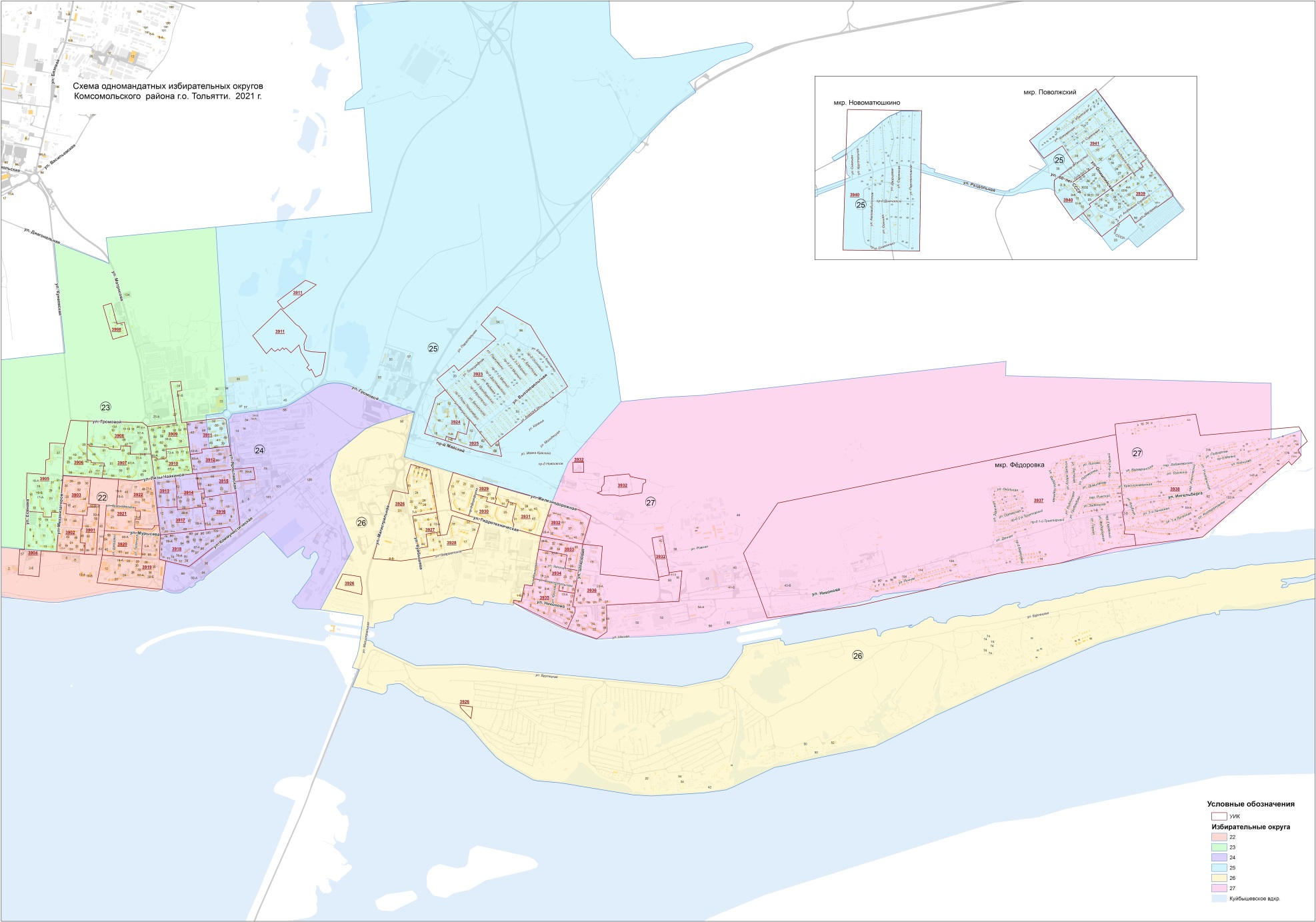 